South Umpqua School District #19Healthy and Safe Schools Plan.Responsible PersonThe person responsible for administering and implementing the Healthy and Safe Schools Plan: Name: Claire Johnson	Position Title: Director of Fiscal ServicesPhone Number: 541-863-3115Email Address:  claire.johnson@susd.k12.or.usMailing Address: 558 Chadwick Ln, Myrtle Creek, OR  97457The person who is the designated IPM Coordinator:Name: Claire JohnsonPosition Title:  Director of Fiscal ServicesPhone Number: 541-863-3115Email Address: claire.johnson@susd.k12.or.usMailing Address: 558 Chadwick Ln, Myrtle Creek, OR  97457The person responsible for AHERA information:Name:  Claire Johnson Position Title: Director of Fiscal ServicesPhone Number: 541-863-3115Email Address: claire.johnson@susd.k12.or.usMailing Address: 558 Chadwick Ln, Myrtle Creek, OR  97457List FacilitiesAll facilities owned and leased by South Umpqua School District #19 where students or staff are present on a regular basis are covered by this HASS Plan. The list of those buildings and facilities is below:Elevated Levels of Lead in Water Used for Drinking or Food PreparationAll school districts, education service districts, and public charter schools are required to test for and eliminate exposure to elevated levels of lead in water used for Drinking and Food Preparation through either remediation or eliminating access, according to OAR 333-061-0400 and OAR 581-022-2223. In conformance with those administrative rules, South Umpqua School District #19 certifies the following:All testing was done according to the testing requirements in OAR 333-061-0400;All samples were analyzed by a lab accredited by Oregon Health Authority to test for those materials;All water fixtures required to be tested under OAR 333-061-0400 were tested for elevated levels of lead in accordance with the testing schedule developed by the Oregon Health Authority; andThe testing schedule for each building covered by this plan is set forth below:Lead PaintIn order to comply with the United States Environmental Protection Agency’s Renovation, Repair and Painting Program Rule, the South Umpqua School District # 19 will either contract with certified lead based paint renovation contractors licensed by the Oregon Construction Contractors Board or utilize our district staff who have been certified by the Oregon Health Authority to perform the work.AsbestosSouth Umpqua School District #19 complies with the federal Asbestos Hazard Emergency Response Act (AHERA). All required asbestos management plans are available for viewing by submitting a request to Claire Johnson.RadonSouth Umpqua School District #19 has developed a radon plan as required by ORS 332.167. Community members can access a copy of the radon plan here: www.susd.k12.or.us under the Facility page under the About Us Tab. Test results will be made public and are available here: www.susd.k12.or.us under the Facility page under the About Us Tab.Integrated Pest ManagementSouth Umpqua School District #19 has adopted an Integrated Pest Management (IPM) plan as required by ORS 634.700 through 634.750.  Community members can access a copy of the IPM plan here: www.susd.k12.or.us under the Facility page under the About Us Tab.Carbon Monoxide DetectorsSouth Umpqua School District #19 certifies that all buildings subject to the Healthy and Safe Schools Plan comply with the carbon monoxide detection standards in the state building code that was in effect when the building was originally constructed or as required by building code due to addition, upgrade, or remodel.Test Results PublicationSouth Umpqua School District #19 is complying with the requirement to provide access to test results, as defined by OAR 581-022-2223 within 10 business days as defined by ORS 332-334. Test results can be found on the district’s website at www.susd.k12.or.us under the Facility Page under the About Us Tab. Specific test results can be found as follows: Lead in Water: www.susd.k12.or.us under the Facility Page under the About Us Tab.Radon:  www.susd.k12.or.us under the Facility Page under the About Us Tab.Additionally, copies of all test results are available at 558 Chadwick Lane, Myrtle Creek, OR 97457, the district’s administration offices. The South Umpqua School District will also use the current district email lists or communication programs to provide final test results to staff, students, parents of minor students, and other members of the community. This includes providing actual final test results or providing direct access to final test results through links in the communications. Please contact appropriate district personnel to be added to current district email lists and programs. 	Claire Johnson, claire.johnson@susd.k12.or.usShy Chapman, shy.chapman@susd.k12.or.usI certify that the above information is true and accurate to the best of my knowledge.Facility NameFacility AddressMyrtle Creek Elementary651 NE Division, Myrtle Creek, OR  97457Tri City Elementary546 SW Chadwick Ln, Myrtle Creek, OR  97457Canyonville K-8 School124 N Main, Canyonville, OR  97417Coffenberry Middle School591 NE Rice, Myrtle Creek, OR 97457South Umpqua High School501 NW Chadwick Ln, Myrtle Creek, OR  97457District Service Center558 SW Chadwick Ln, Myrtle Creek, OR  97457Facility NameYear of Last Test (year only)Next scheduled test (per 6 year schedule) (year only)Next scheduled test (per 6 year schedule) (year only)Next scheduled test (per 6 year schedule) (year only)Schedule or Exemption ReasonSchedule or Exemption ReasonMyrtle Creek Elementary20162022 FY2022 FY2022 FYNot ExemptedNot ExemptedTri City Elementary20162022 FY2022 FY2022 FYNot ExemptedNot ExemptedCanyonville K-8 School201620162022 FYNot ExemptedNot ExemptedCoffenberry Middle School201620162022 FYNot ExemptedNot ExemptedSouth Umpqua High School201620162022 FYNot ExemptedNot ExemptedDistrict Service Center201620162022 FYNot ExemptedNot Exempted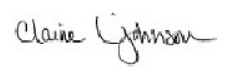 Director of Fiscal Services6.24.19Electronic signature of authorized representativeTitleDate 